City of San Antonio

AGENDA
Affirmative Action Advisory Committee Meeting
  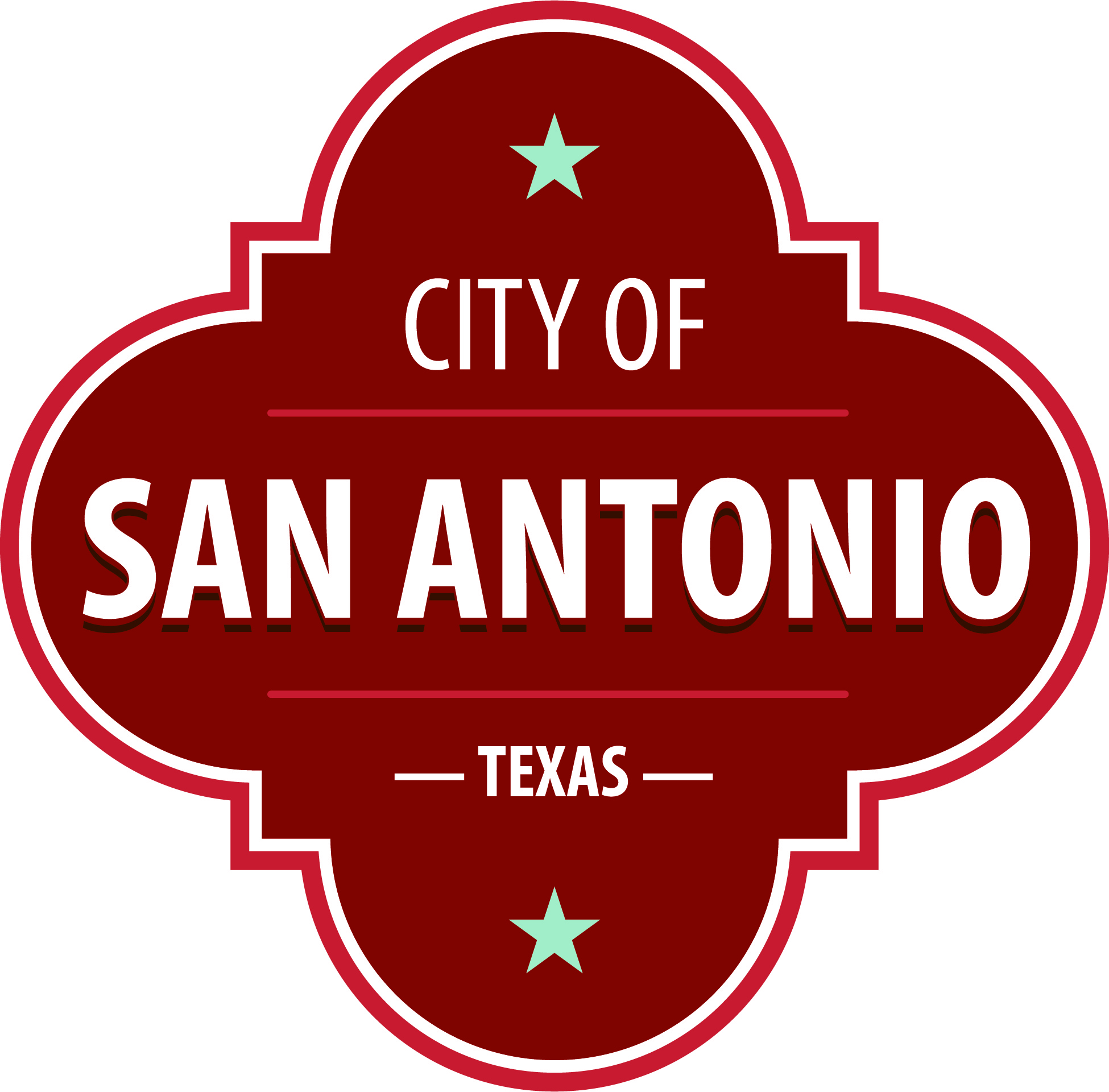 The Affirmative Action Advisory Committee Meeting will hold its regular meeting in the City Tower Building - Concourse Level, Room 00.E703 beginning at 5:30 PM. Once convened, the Affirmative Action Advisory Committee Meeting will take up the following items no sooner than the designated times.

Once a quorum is established, the Affirmative Action Advisory Committee Meeting shall consider the following:
 At any time during the meeting, the Affirmative Action Advisory Committee Meeting may meet in executive session for consultation with the City Attorney's Office concerning attorney client matters under Chapter 551 of the Texas Government Code.
  ACCESS STATEMENT
The City of San Antonio ensures meaningful access to City meetings, programs and services by reasonably providing: translation and interpretation, materials in alternate formats, and other accommodations upon request.  To request these services call (210) 207-7268 or Relay Texas 711 or by requesting these services online at https://www.sanantonio.gov/gpa/LanguageServices.  Providing at least 72 hours’ notice will help to ensure availability. Posted on: 06/28/2023  09:04 AMTuesday, July 11, 20235:30 PMCity Tower Building - Concourse Level, Room 00.E703